Second Grade Summer Reading AssignmentIncoming Second Graders2023-2024Please choose one (1) book from the following list to read and complete the following activities.  The Summer Reading Assignment is due the first Friday of the 2023-2024 school year which is Friday, September 8, 2023. It will be your child’s first Reading grade.The Caring Me I Want to Beby Mary Di Palermo Illustrator Emma RandallPete the Cat: Pete's Big Lunchby James Dean, Kimberly DeanActivities: Create a cover for the book using one or two of the following media platforms: finger- paint, watercolors, crayons, chalk, real materials. Write at least three sentences to explain your visual representation.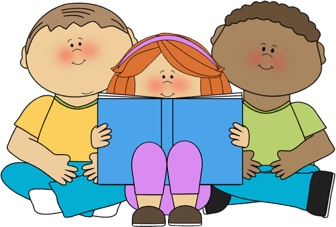 